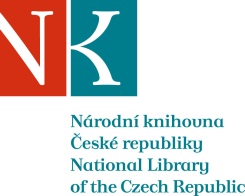 Zpráva ze zahraniční služební cestyJméno a příjmení účastníka cestyMarija VlašićPracoviště – dle organizační strukturySlovanská knihovna 4.2.1Pracoviště – zařazeníOddělení doplňování fondu Důvod cestyKnižní veletrh ve Skopji – akvizice knih pro SLKMísto – městoSkopje Místo – zeměMakedonieDatum (od-do)5.-10.4.2017Podrobný časový harmonogram5. 4. Cesta Praha-Bělehrad-Skopje6. 4. Schůzka s paní Elenou Jolevskou z IVote (Kupikniga), jednání o možnostech a podmínkách spolupráce. Odpoledne návštěva knižního veletrhu. Prohlédnutí nabídky všech vystavovatelů, získání programu a plánu výstaviště a katalogů nakladatelů. 7. 4. Návštěva partnerských institucí Institut za makedonski jezik, Institut za makedonska literatura a Institut za nacionalna istorija.8. -9. 4. Návštěva veletrhu, setkání s vydavateli a knihkupci, účast na doprovodních akcích.10.4. Cesta Skopje-Istanbul-SarajevoSpolucestující z NK---Finanční zajištěníNK ČR Cíle cestyPracovní pobyt. Jednaní o spolupráci s dodavatelem IVote. Akvizice knih pro fond SLK od partnerských institucí, dárců a nákupem. Návštěva partnerských institucí. Plnění cílů cesty (konkrétně)Domluvena spolupráce a zajištěn dodavatel makedonských knih do budoucna. Akvizice knih pro fond SLK nákupem, výměnou a darem.Setkání s kolegy z partnerských institucí (potvrzení a prodloužení spolupráce). Program a další podrobnější informace---Přivezené materiályzakoupeno 98 sv., výměnou a darem obdrženo 26 sv. knih.Datum předložení zprávy2. 5. 2017Podpis předkladatele zprávyPodpis nadřízenéhoVloženo na IntranetPřijato v mezinárodním oddělení